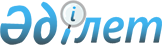 О внесении изменений в решение Мангистауского областного маслихата от 14 декабря 2021 года № 8/99 "Об областном бюджете на 2022-2024 годы"Решение Мангистауского областного маслихата от 29 марта 2022 года № 9/105. Зарегистрировано в Министерстве юстиции Республики Казахстан 19 апреля 2022 года № 27621
      Мангистауский областной маслихат РЕШИЛ:
      1. Внести в решение Мангистауского областного маслихата "Об областном бюджете на 2022-2024 годы" от 14 декабря 2021 года № 8/99 (зарегистрировано в Реестре государственной регистрации нормативных правовых актов под № 26086) следующие изменения:
      пункт 1 изложить в новой редакции:
      "1. Утвердить областной бюджет на 2022-2024 годы согласно приложениям 1, 2 и 3, в том числе на 2022 год в следующих объемах:
      1) доходы – 284 280 716,6 тысяч тенге, в том числе по:
      налоговым поступлениям – 135 098 639,4 тысяч тенге;
      неналоговым поступлениям – 9 535 152,7 тысячи тенге;
      поступлениям от продажи основного капитала – 295 489 тысяч тенге;
      поступлениям трансфертов – 139 351 435,5 тысяч тенге;
      2) затраты – 282 138 159,8 тысяч тенге;
      3) чистое бюджетное кредитование – 3 503 851 тысяча тенге, в том числе:
      бюджетные кредиты – 9 366 507 тысяч тенге;
      погашение бюджетных кредитов – 5 862 656 тысяч тенге;
      4) сальдо по операциям с финансовыми активами – 0 тенге, в том числе:
      приобретение финансовых активов – 0 тенге;
      поступления от продажи финансовых активов государства – 0 тенге;
      5) дефицит бюджета – - 1 361 294,2 тысячи тенге;
      6) финансирование дефицита бюджета – 1 361 294,2 тысячи тенге, в том числе:
      поступление займов – 6 836 891 тысяча тенге;
      погашение займов – 5 850 699 тысяч тенге;
      используемые остатки бюджетных средств – 375 102,2 тенге.";
      пункт 2 изложить в новой редакции:
      "2. Установить на 2022 год нормативы распределения доходов в бюджеты городов и районов в следующих размерах:
      1) корпоративный подоходный налог с юридических лиц, за исключением поступлений от субъектов крупного предпринимательства и организаций нефтяного сектора:
      Бейнеускому району – 10 процентов;
      Каракиянскому району – 13 процентов;
      Мангистаускому району – 13 процентов;
      Тупкараганскому району – 13 процентов;
      Мунайлинскому району – 13 процентов;
      городу Актау – 14 процентов;
      городу Жанаозен – 14 процентов;
      2) индивидуальный подоходный налог с доходов, облагаемых у источника выплаты:
      Бейнеускому району – 0 процентов;
      Каракиянскому району – 13 процентов;
      Мангистаускому району – 13 процентов;
      Тупкараганскому району – 13 процентов;
      Мунайлинскому району – 13 процентов;
      городу Актау – 14 процентов;
      городу Жанаозен – 14 процентов;
      3) индивидуальный подоходный налог с доходов, не облагаемых у источника выплаты:
      Бейнеускому району – 100 процентов;
      Каракиянскому району – 100 процентов;
      Мангистаускому району – 100 процентов;
      Тупкараганскому району – 100 процентов;
      Мунайлинскому району – 100 процентов;
      городу Актау – 100 процентов;
      городу Жанаозен – 100 процентов;
      4) индивидуальный подоходный налог с доходов иностранных граждан, не облагаемых у источника выплаты:
      Бейнеускому району – 100 процентов;
      Каракиянскому району – 100 процентов;
      Мангистаускому району – 100 процентов;
      Тупкараганскому району – 100 процентов;
      Мунайлинскому району – 100 процентов;
      городу Актау – 100 процентов;
      городу Жанаозен – 100 процентов;
      5) социальный налог:
      Бейнеускому району – 0 процентов;
      Каракиянскому району – 13 процентов;
      Мангистаускому району – 13 процентов;
      Тупкараганскому району – 13 процентов;
      Мунайлинскому району – 13 процентов;
      городу Актау – 14 процентов;
      городу Жанаозен – 14 процентов.";
      пункт 6 изложить в новой редакции:
      "6. Предусмотреть в областном бюджете на 2022 год объемы трансфертов из городских и районных бюджетов на компенсацию потерь областного бюджета в сумме 40 526 331,3 тысячи тенге, в том числе, из:
      Бейнеуского района – 5 164 235,4 тысяч тенге;
      Каракиянского района – 3 314 004,8 тысячи тенге;
      Мангистауского района – 3 081 061,7 тысяча тенге;
      Тупкараганского района – 2 294 674,7 тысячи тенге;
      Мунайлинского района – 7 028 310,5 тысяч тенге;
      города Актау – 18 129 581,2 тысяча тенге;
      города Жанаозен – 1 514 463 тысячи тенге."; 
      пункт 8 изложить в новой редакции:
      "8. Утвердить резерв акимата Мангистауской области на 2022 год в сумме 1 000 000 тысяч тенге.";
      приложение 1 к указанному решению изложить в новой редакции согласно приложению к настоящему решению.
      2. Настоящее решение вводится в действие с 1 января 2022 года. Областной бюджет на 2022 год
      Примечание: 
      расшифровка аббревиатуры:
      СПИД - синдром приобретенного иммунного дефицита.
					© 2012. РГП на ПХВ «Институт законодательства и правовой информации Республики Казахстан» Министерства юстиции Республики Казахстан
				
      Секретарь Мангистауского областного маслихата 

Н. Тумышев
Приложениек решению Мангистаускогообластного маслихатаот 29 марта 2022 года№ 9/105Приложение 1к решению Мангистаускогообластного маслихатаот 14 декабря 2021 года№ 8/99
Категория
Класс
Класс
Подкласс
Наименование
Сумма, тысяч тенге
1
1
1
1
2
3
1. ДОХОДЫ
284 280 716,6
1
HАЛОГОВЫЕ ПОСТУПЛЕHИЯ
135 098 639,4
01
Подоходный налог 
78 281 529,8
1
Корпоративный подоходный налог
23 128 077,3
2
Индивидуальный подоходный налог
55 153 452,5
03
Социальный налог
51 891 118,6
1
Социальный налог
51 891 118,6
05
Внутренние налоги на товары, работы и услуги
4 916 770,0
3
Поступления за использование природных и других ресурсов
3 965 325,0
4
Сборы за ведение предпринимательской и профессиональной деятельности
951 445,0
07
Прочие налоги
9 221,0
1
Прочие налоги
9 221,0
2
HЕHАЛОГОВЫЕ ПОСТУПЛЕHИЯ
9 535 152,7
01
Доходы от государственной собственности
1 379 866,0
1
Поступления части чистого дохода государственных предприятий
14 016,0
4
Доходы на доли участия в юридических лицах, находящиеся в государственной собственности
4 500,0
5
Доходы от аренды имущества, находящегося в государственной собственности
48 998,0
7
Вознаграждения по кредитам, выданным из государственного бюджета
1 312 352,0
04
Штрафы, пени, санкции, взыскания, налагаемые государственными учреждениями, финансируемыми из государственного бюджета, а также содержащимися и финансируемыми из бюджета (сметы расходов) Национального Банка Республики Казахстан 
1 606 590,0
1
Штрафы, пени, санкции, взыскания, налагаемые государственными учреждениями, финансируемыми из государственного бюджета, а также содержащимися и финансируемыми из бюджета (сметы расходов) Национального Банка Республики Казахстан, за исключением поступлений от организаций нефтяного сектора и в Фонд компенсации потерпевшим
1 606 590,0
06
Прочие неналоговые поступления
6 548 696,7
1
Прочие неналоговые поступления
6 548 696,7
3
ПОСТУПЛЕНИЯ ОТ ПРОДАЖИ ОСНОВНОГО КАПИТАЛА
295 489,0
01
Продажа государственного имущества, закрепленного за государственными учреждениями
295 489,0
1
Продажа государственного имущества, закрепленного за государственными учреждениями
295 489,0
4
ПОСТУПЛЕНИЯ ТРАНСФЕРТОВ
139 351 435,5
01
Трансферты из нижестоящих органов государственного управления
46 577 613,5
2
Трансферты из районных (городов областного значения) бюджетов
46 577 613,5
02
Трансферты из вышестоящих органов государственного управления
92 773 822,0
1
Трансферты из республиканского бюджета
92 773 822,0
Функциональная группа
Функциональная подгруппа
Администратор бюджетных программ
Программа
Наименование 
Сумма, тысяч тенге
1
2
3
4
5
6
2. ЗАТРАТЫ
282 138 159,8
01
Государственные услуги общего характера
4 048 433,0
1
Представительные, исполнительные и другие органы, выполняющие общие функции государственного управления
2 656 172,0
110
Аппарат маслихата области
113 968,0
001
Услуги по обеспечению деятельности маслихата области
113 968,0
120
Аппарат акима области
2 251 554,0
001
Услуги по обеспечению деятельности акима области
1 799 153,0
007
Капитальные расходы подведомственных государственных учреждений и организаций
403 000,0
009
Обеспечение и проведение выборов акимов городов районного значения, сел, поселков, сельских округов
49 401,0
263
Управление внутренней политики области
121 128,0
075
Обеспечение деятельности Ассамблеи народа Казахстана области
121 128,0
282
Ревизионная комиссия области
169 522,0
001
Услуги по обеспечению деятельности ревизионной комиссии области 
169 522,0
2
Финансовая деятельность
965 041,0
257
Управление финансов области
965 041,0
001
Услуги по реализации государственной политики в области исполнения местного бюджета и управления коммунальной собственностью
256 973,0
009
Приватизация, управление коммунальным имуществом, постприватизационная деятельность и регулирование споров, связанных с этим
22 133,0
113
Целевые текущие трансферты нижестоящим бюджетам
685 935,0
5
Планирование и статистическая деятельность
239 748,0
258
Управление экономики и бюджетного планирования области
239 748,0
001
 Услуги по реализации государственной политики в области формирования и развития экономической политики, системы государственного планирования 
230 508,0
061
Экспертиза и оценка документации по вопросам бюджетных инвестиций и государственно-частного партнерства, в том числе концессии
9 240,0
9
Прочие государственные услуги общего характера
187 472,0
269
Управление по делам религий области
135 177,0
001
Услуги по реализации государственной политики в сфере религиозной деятельности на местном уровне
77 181,0
005
Изучение и анализ религиозной ситуации в регионе
57 996,0
288
Управление строительства, архитектуры и градостроительства области
52 295,0
061
Развитие объектов государственных органов
52 295,0
02
Оборона
956 234,0
1
Военные нужды
122 677,0
120
Аппарат акима области
110 547,0
010
Мероприятия в рамках исполнения всеобщей воинской обязанности
33,0
011
Подготовка территориальной обороны и территориальная оборона областного масштаба
110 514,0
736
Управление по мобилизационной подготовке и гражданской защите области
12 130,0
003
Мероприятия в рамках исполнения всеобщей воинской обязанности
12 130,0
2
Организация работы по чрезвычайным ситуациям
833 557,0
288
Управление строительства, архитектуры и градостроительства области
21 419,0
010
Развитие объектов мобилизационной подготовки и чрезвычайных ситуаций
21 419,0
287
Территориальный орган, уполномоченных органов в области чрезвычайных ситуаций природного и техногенного характера, гражданской обороны, финансируемый из областного бюджета
781 837,0
002
Капитальные расходы территориального органа и подведомственных государственных учреждений
431 935,0
004
Предупреждение и ликвидация чрезвычайных ситуаций областного масштаба
349 902,0
736
Управление по мобилизационной подготовке и гражданской защите области
30 301,0
001
Услуги по реализации государственной политики на местном уровне в области мобилизационной подготовки и гражданской защиты
25 418,0
009
Капитальные расходы государственного органа
4 883,0
03
Общественный порядок, безопасность, правовая, судебная, уголовно-исполнительная деятельность
10 021 851,0
1
Правоохранительная деятельность
10 021 851,0
252
Исполнительный орган внутренних дел, финансируемый из областного бюджета
9 906 268,0
001
Услуги по реализации государственной политики в области обеспечения охраны общественного порядка и безопасности на территории области
8 112 968,0
003
Поощрение граждан, участвующих в охране общественного порядка
3 063,0
006
Капитальные расходы государственного органа
1 790 237,0
288
Управление строительства, архитектуры и градостроительства области
115 583,0
005
Развитие объектов органов внутренних дел
115 583,0
04
Образование
148 516 451,0
1
Дошкольное воспитание и обучение
24 271 111,0
261
Управление образования области
24 271 111,0
081
Дошкольное воспитание и обучение
13 840 014,0
200
Обеспечение деятельности организаций дошкольного воспитания и обучения и организация в них медицинского обслуживания
863 240,0
202
Реализация государственного образовательного заказа в дошкольных организациях образования
9 567 857,0
2
Начальное, основное среднее и общее среднее образование
105 628 326,0
261
Управление образования области
97 469 249,0
003
Общеобразовательное обучение по специальным образовательным учебным программам
3 856 860,0
006
Общеобразовательное обучение одаренных детей в специализированных организациях образования
1 970 061,0
055
Дополнительное образование для детей и юношества
2 869 509,0
082
Общеобразовательное обучение в государственных организациях начального, основного и общего среднего образования
64 218 743,0
083
Организация бесплатного подвоза учащихся до ближайшей школы и обратно в сельской местности
502 342,0
203
Реализация подушевого финансирования в государственных организациях среднего образования
24 051 734,0
285
Управление физической культуры и спорта области
5 017 581,0
006
Дополнительное образование для детей и юношества по спорту
5 017 581,0
288
Управление строительства, архитектуры и градостроительства области
3 141 496,0
012
Строительство и реконструкция объектов начального, основного среднего и общего среднего образования
3 141 496,0
4
Техническое и профессиональное, послесреднее образование
8 034 102,0
253
Управление здравоохранения области
372 252,0
043
Подготовка специалистов в организациях технического и профессионального, послесреднего образования
372 252,0
261
Управление образования области
7 661 850,0
024
Подготовка специалистов в организациях технического и профессионального образования
7 661 850,0
5
Переподготовка и повышение квалификации специалистов
2 240 482,0
120
Аппарат акима области
4 124,0
019
Обучение участников избирательного процесса
4 124,0
253
Управление здравоохранения области
4 350,0
003
Повышение квалификации и переподготовка кадров
4 350,0
261
Управление образования области
2 232 008,0
052
Повышение квалификации, подготовка и переподготовка кадров в рамках Государственной программы развития продуктивной занятости и массового предпринимательства на 2017 – 2021 годы "Еңбек" 
2 232 008,0
6
Высшее и послевузовское образование
624 692,0
261
Управление образования области
624 692,0
057
Подготовка специалистов с высшим, послевузовским образованием и оказание социальной поддержки обучающимся
624 692,0
9
Прочие услуги в области образования
7 717 738,0
261
Управление образования области
7 717 738,0
001
Услуги по реализации государственной политики на местном уровне в области образования 
628 455,0
005
Приобретение и доставка учебников, учебно-методических комплексов государственных организациях образования
2 376 606,0
007
Проведение школьных олимпиад, внешкольных мероприятий и конкурсов областного, районного (городского) масштабов
679 860,0
011
Обследование психического здоровья детей и подростков и оказание психолого-медико-педагогической консультативной помощи населению
1 748 754,0
012
Реабилитация и социальная адаптация детей и подростков с проблемами в развитии
500 573,0
013
Капитальные расходы государственного органа
82,0
029
Методическое и финансовое сопровождение системы образования
1 113 479,0
067
Капитальные расходы подведомственных государственных учреждений и организаций
409 617,0
080
Реализация инициативы Фонда Нурсултана Назарбаева на выявление и поддержку талантов "EL UMITI"
109 200,0
086
Выплата единовременных денежных средств казахстанским гражданам, усыновившим (удочерившим) ребенка (детей)-сироту и ребенка (детей), оставшегося без попечения родителей
1 812,0
087
Ежемесячные выплаты денежных средств опекунам (попечителям) на содержание ребенка-сироты (детей-сирот), и ребенка (детей), оставшегося без попечения родителей
149 300,0
05
Здравоохранение
10 510 908,0
2
Охрана здоровья населения
2 893 951,0
253
Управление здравоохранения области
886 373,0
006
Услуги по охране материнства и детства
109 855,0
007
Пропаганда здорового образа жизни
37 417,0
041
Дополнительное обеспечение гарантированного объема бесплатной медицинской помощи по решению местных представительных органов областей
300 000,0
042
Проведение медицинской организацией мероприятий, снижающих половое влечение, осуществляемые на основании решения суда
1 986,0
050
Возмещение лизинговых платежей по санитарному транспорту, медицинским изделиям, требующие сервисного обслуживания, приобретенных на условиях финансового лизинга
437 115,0
288
Управление строительства, архитектуры и градостроительства области
2 007 578,0
038
Строительство и реконструкция объектов здравоохранения
2 007 578,0
3
Специализированная медицинская помощь
1 820 341,0
253
Управление здравоохранения области
1 820 341,0
027
Централизованный закуп и хранение вакцин и других медицинских иммунобиологических препаратов для проведения иммунопрофилактики населения
1 820 341,0
4
Поликлиники
53 969,0
253
Управление здравоохранения области
53 969,0
039
Оказание амбулаторно-поликлинических услуг и медицинских услуг субъектами сельского здравоохранения, за исключением оказываемой за счет средств республиканского бюджета, и оказание услуг Call-центрами
53 969,0
5
Другие виды медицинской помощи
50 345,0
253
Управление здравоохранения области
50 345,0
029
Областные базы специального медицинского снабжения
50 345,0
9
Прочие услуги в области здравоохранения
5 692 302,0
253
Управление здравоохранения области
5 692 302,0
001
Услуги по реализации государственной политики на местном уровне в области здравоохранения
182 501,0
008
Реализация мероприятий по профилактике и борьбе со СПИД в Республике Казахстан
182 923,0
016
Обеспечение граждан бесплатным или льготным проездом за пределы населенного пункта на лечение
95 438,0
018
Информационно-аналитические услуги в области здравоохранения
35 593,0
023
Социальная поддержка медицинских и фармацевтических работников
150 000,0
033
Капитальные расходы медицинских организаций здравоохранения
5 045 847,0
06
Социальная помощь и социальное обеспечение
7 204 718,0
1
Социальное обеспечение
2 601 840,0
256
Управление координации занятости и социальных программ области
1 774 309,0
002
Предоставление специальных социальных услуг для престарелых и инвалидов в медико-социальных учреждениях (организациях) общего типа, в центрах оказания специальных социальных услуг, в центрах социального обслуживания
360 854,0
013
Предоставление специальных социальных услуг для инвалидов с психоневрологическими заболеваниями, в психоневрологических медико-социальных учреждениях (организациях), в центрах оказания специальных социальных услуг, в центрах социального обслуживания
672 068,0
014
Предоставление специальных социальных услуг для престарелых, инвалидов, в том числе детей-инвалидов, в реабилитационных центрах
152 241,0
015
Предоставление специальных социальных услуг для детей-инвалидов с психоневрологическими патологиями в детских психоневрологических медико-социальных учреждениях (организациях), в центрах оказания специальных социальных услуг, в центрах социального обслуживания
589 146,0
261
Управление образования области
821 531,0
015
Социальное обеспечение сирот, детей, оставшихся без попечения родителей
469 741,0
037
Социальная реабилитация
341 585,0
092
Содержание ребенка (детей), переданного патронатным воспитателям
10 205,0
288
Управление строительства, архитектуры и градостроительства области
6 000,0
039
Строительство и реконструкция объектов социального обеспечения
6 000,0
9
Прочие услуги в области социальной помощи и социального обеспечения
4 602 878,0
256
Управление координации занятости и социальных программ области
4 426 577,0
001
Услуги по реализации государственной политики на местном уровне в области обеспечения занятости и реализации социальных программ для населения
264 019,0
003
Социальная поддержка инвалидов
38 974,0
018
Размещение государственного социального заказа в неправительственных организациях
65 466,0
046
Обеспечение прав и улучшение качества жизни инвалидов в Республике Казахстан
15 348,0
053
Услуги по замене и настройке речевых процессоров к кохлеарным имплантам
46 305,0
067
Капитальные расходы подведомственных государственных учреждений и организаций
4 232,0
113
Целевые текущие трансферты нижестоящим бюджетам
3 992 233,0
263
Управление внутренней политики области
26 620,0
077
Обеспечение прав и улучшение качества жизни инвалидов в Республике Казахстан
26 620,0
298
Управление государственной инспекции труда области
149 681,0
001
Услуги по реализации государственной политики в области регулирования трудовых отношений на местном уровне
148 181,0
003
Капитальные расходы государственного органа
1 500,0
07
Жилищно-коммунальное хозяйство
9 765 132,0
2
Коммунальное хозяйство
9 765 132,0
279
Управление энергетики и жилищно-коммунального хозяйства области
9 535 822,0
001
Услуги по реализации государственной политики на местном уровне в области энергетики и жилищно-коммунального хозяйства 
460 740,0
032
Субсидирование стоимости услуг по подаче питьевой воды из особо важных групповых и локальных систем водоснабжения, являющихся безальтернативными источниками питьевого водоснабжения
1 042 309,0
038
Развитие коммунального хозяйства
1 113 463,0
067
Капитальные расходы подведомственных государственных учреждений и организаций
1 029 557,0
114
Целевые трансферты на развитие нижестоящим бюджетам
5 889 753,0
288
Управление строительства, архитектуры и градостроительства области
229 310,0
030
Развитие коммунального хозяйства
229 310,0
08
Культура, спорт, туризм и информационное пространство
14 521 482,0
1
Деятельность в области культуры
2 579 271,0
273
Управление культуры, архивов и документации области
2 579 271,0
005
Поддержка культурно-досуговой работы
1 035 540,0
007
Обеспечение сохранности историко-культурного наследия и доступа к ним
714 519,0
008
Поддержка театрального и музыкального искусства
829 212,0
2
Спорт
4 038 646,0
285
Управление физической культуры и спорта области
4 038 646,0
001
Услуги по реализации государственной политики на местном уровне в сфере физической культуры и спорта
79 217,0
002
Проведение спортивных соревнований на областном уровне
162 951,0
003
Подготовка и участие членов областных сборных команд по различным видам спорта на республиканских и международных спортивных соревнованиях
3 796 478,0
3
Информационное пространство
2 361 691,0
263
Управление внутренней политики области
798 365,0
007
Услуги по проведению государственной информационной политики 
798 365,0
273
Управление культуры, архивов и документации области
392 303,0
009
Обеспечение функционирования областных библиотек
174 963,0
010
Обеспечение сохранности архивного фонда
217 340,0
743
Управление цифровых технологий области
1 171 023,0
001
Услуги по реализации государственной политики на местном уровне в области информатизации, оказания государственных услуг и проектного управления области
759 639,0
003
Капитальные расходы государственного органа
411 384,0
4
Туризм
133 734,0
284
Управление туризма области
133 734,0
001
Услуги по реализации государственной политики на местном уровне в сфере туризма
42 404,0
003
Капитальные расходы государственного органа
3 000,0
004
Регулирование туристической деятельности
80 000,0
074
Субсидирование части затрат субъектов предпринимательства на содержание санитарно-гигиенических 
8 330,0
9
Прочие услуги по организации культуры, спорта, туризма и информационного пространства
5 408 140,0
263
Управление внутренней политики области
178 881,0
001
Услуги по реализации государственной внутренней политики на местном уровне 
170 598,0
003
Реализация мероприятий в сфере молодежной политики
8 283,0
273
Управление культуры, архивов и документации области
496 651,0
001
Услуги по реализации государственной политики на местном уровне в области культуры и управления архивным делом
116 152,0
032
Капитальные расходы подведомственных государственных учреждений и организаций
94 681,0
113
Целевые текущие трансферты нижестоящим бюджетам
285 818,0
283
Управление по вопросам молодежной политики области
170 903,0
001
Услуги по реализации молодежной политики на местном уровне
116 397,0
005
Реализация мероприятий в сфере молодежной политики
54 506,0
288
Управление строительства, архитектуры и градостроительства области
4 561 705,0
024
Развитие объектов спорта
1 872 335,0
027
Развитие объектов культуры
2 689 370,0
09
Топливно-энергетический комплекс и недропользование
23 320,0
01
Топливо и энергетика
23 320,0
279
Управление энергетики и жилищно-коммунального хозяйства области
23 320,0
007
Развитие теплоэнергетической системы
23 320,0
10
Сельское, водное, лесное, рыбное хозяйство, особо охраняемые природные территории, охрана окружающей среды и животного мира, земельные отношения
8 506 374,0
1
Сельское хозяйство
3 066 183,0
255
Управление сельского хозяйства области
3 035 205,9
001
Услуги по реализации государственной политики на местном уровне в сфере сельского хозяйства
179 093,0
014
Субсидирование стоимости услуг по доставке воды сельскохозяйственным товаропроизводителям
15 907,0
019
Услуги по распространению и внедрению инновационного опыта
50 000,0
028
Услуги по транспортировке ветеринарных препаратов до пункта временного хранения
2 000,0
046
Государственный учет и регистрация тракторов, прицепов к ним, самоходных сельскохозяйственных, мелиоративных и дорожно-строительных машин и механизмов
1 500,0
047
Субсидирование стоимости удобрений (за исключением органических)
15 000,0
049
Проведение мероприятий по идентификации сельскохозяйственных животных
774,0
050
Возмещение части расходов, понесенных субъектом агропромышленного комплекса, при инвестиционных вложениях
1 476 665,0
053
Субсидирование развития племенного животноводства, повышение продуктивности и качества продукции животноводства
579 700,0
056
Субсидирование ставок вознаграждения при кредитовании, а также лизинге на приобретение сельскохозяйственных животных, техники и технологического оборудования
222 162,0
075
Обеспечение ветеринарной безопасности на территории области
492 404,9
719
Управление ветеринарии области
30 977,1
075
Обеспечение ветеринарной безопасности на территории области
30 977,1
3
Лесное хозяйство
152 532,0
254
Управление природных ресурсов и регулирования природопользования области
152 532,0
005
Охрана, защита, воспроизводство лесов и лесоразведение
152 532,0
4
Рыбное хозяйство
50 926,0
742
Управление рыбного хозяйства области
50 926,0
001
Услуги по реализации государственной политики на местном уровне в сфере рыбного хозяйства
36 441,0
003
Капитальные расходы государственного органа
3 985,0
034
Субсидирование повышения продуктивности и качества продукции аквакультуры (рыбоводства)
10 500,0
5
Охрана окружающей среды
3 622 013,0
254
Управление природных ресурсов и регулирования природопользования области
3 602 395,0
001
Услуги по реализации государственной политики в сфере охраны окружающей среды на местном уровне
77 647,0
008
Мероприятия по охране окружающей среды
236 839,0
010
Содержание и защита особо охраняемых природных территорий
255 309,0
022
Развитие объектов охраны окружающей среды
3 000 000,0
032
Капитальные расходы подведомственных государственных учреждений и организаций
32 600,0
288
Управление строительства, архитектуры и градостроительства области
19 618,0
022
Развитие объектов охраны окружающей среды
19 618,0
6
Земельные отношения
114 720,0
251
Управление земельных отношений области
101 281,0
001
Услуги по реализации государственной политики в области регулирования земельных отношений на территории области
64 381,0
003
Регулирование земельных отношений 
36 900,0
749
Управление градостроительного и земельного контроля области
13 439,0
001
Услуги по реализации государственной политики на местном уровне в сфере государственного архитектурно-строительного контроля и контроля за использованием и охраной земель
13 439,0
9
Прочие услуги в области сельского, водного, лесного, рыбного хозяйства, охраны окружающей среды и земельных отношений
1 500 000,0
278
Управление предпринимательства и торговли области
1 500 000,0
035
Формирование региональных стабилизационных фондов продовольственных товаров
1 500 000,0
11
Промышленность, архитектурная, градостроительная и строительная деятельность
9 896 698,0
2
Архитектурная, градостроительная и строительная деятельность
9 896 698,0
288
Управление строительства, архитектуры и градостроительства области
9 833 617,0
001
Услуги по реализации государственной политики в области строительства, архитектуры и градостроительства на местном уровне
133 643,0
004
Разработка комплексных схем градостроительного развития и генеральных планов населенных пунктов
114 910,0
114
Целевые трансферты на развитие нижестоящим бюджетам
9 585 064,0
724
Управление государственного архитектурно-строительного контроля области
63 081,0
001
Услуги по реализации государственной политики на местном уровне в сфере государственного архитектурно-строительного контроля
63 081,0
12
Транспорт и коммуникации
9 335 826,0
1
Автомобильный транспорт
2 661 135,0
268
Управление пассажирского транспорта и автомобильных дорог области
2 661 135,0
002
Развитие транспортной инфраструктуры
2 342 220,0
003
Обеспечение функционирования автомобильных дорог
318 915,0
9
Прочие услуги в сфере транспорта и коммуникаций
6 674 691,0
268
Управление пассажирского транспорта и автомобильных дорог области
6 674 691,0
001
Услуги по реализации государственной политики на местном уровне в области транспорта и коммуникаций 
73 944,0
005
Субсидирование пассажирских перевозок по социально значимым межрайонным (междугородним) сообщениям
819 080,0
025
Капитальный и средний ремонт автомобильных дорог областного значения и улиц населенных пунктов
201 585,0
113
Целевые текущие трансферты нижестоящим бюджетам
110 556,0
114
Целевые трансферты на развитие нижестоящим бюджетам
5 469 526,0
13
Прочие
6 152 955,0
3
Поддержка предпринимательской деятельности и защита конкуренции
1 153 565,0
278
Управление предпринимательства и торговли области
929 869,0
006
Субсидирование процентной ставки по кредитам в рамках Государственной программы поддержки и развития бизнеса "Дорожная карта бизнеса-2025" 
680 000,0
007
Частичное гарантирование кредитов малому и среднему бизнесу в рамках Государственной программы поддержки и развития бизнеса "Дорожная карта бизнеса-2025" 
128 869,0
008
Поддержка предпринимательской деятельности
100 000,0
082
Предоставление государственных грантов молодым предпринимателям для реализации новых бизнес-идей в рамках Государственной программы поддержки и развития бизнеса "Дорожная карта бизнеса-2025" 
21 000,0
288
Управление строительства, архитектуры и градостроительства области
223 696,0
051
Развитие индустриальной инфраструктуры в рамках Государственной программы поддержки и развития бизнеса "Дорожная карта бизнеса-2025" 
223 696,0
9
Прочие
4 999 390,0
252
Исполнительный орган внутренних дел, финансируемый из областного бюджета
1 225 830,0
096
Выполнение государственных обязательств по проектам государственно-частного партнерства 
1 225 830,0
257
Управление финансов области
1 000 000,0
012
Резерв местного исполнительного органа области 
1 000 000,0
258
Управление экономики и бюджетного планирования области
150 000,0
003
Разработка или корректировка, а также проведение необходимых экспертиз технико-экономических обоснований местных бюджетных инвестиционных проектов и конкурсных документаций проектов государственно-частного партнерства, концессионных проектов, консультативное сопровождение проектов государственно-частного партнерства и концессионных проектов
150 000,0
261
Управление образования области
287 856,0
096
Выполнение государственных обязательств по проектам государственно-частного партнерства 
287 856,0
278
Управление предпринимательства и торговли области
107 880,0
001
Услуги по реализации государственной политики на местном уровне в области развития предпринимательства и торговли
107 880,0
280
Управление индустриально-инновационного развития области
330 593,9
001
Услуги по реализации государственной политики на местном уровне в области развития индустриально-инновационной деятельности
89 383,9
005
Реализация мероприятий в рамках государственной поддержки индустриально-инновационной деятельности
241 210,0
288
Управление строительства, архитектуры и градостроительства области
1 833 343,0
093
Развитие социальной и инженерной инфраструктуры в сельских населенных пунктах в рамках проекта "Ауыл-Ел бесігі" 
1 833 343,0
757
Управление инвестиций и развития туризма области
63 887,1
001
Услуги по реализации государственной политики на местном уровне в области развития инвестиций и туризма области
15 644,1
005
Реализация мероприятий в рамках государственной поддержки индустриально-инновационной деятельности
48 243,0
14
Обслуживание долга
1 696 038,0
1
Обслуживание долга
1 696 038,0
257
Управление финансов области
1 696 038,0
004
Обслуживание долга местных исполнительных органов 
1 693 368,0
016
Обслуживание долга местных исполнительных органов по выплате вознаграждений и иных платежей по займам из республиканского бюджета
2 670,0
15
Трансферты
40 981 739,8
1
Трансферты
40 981 739,8
257
Управление финансов области
40 981 739,8
006
Бюджетные изъятия
19 493 443,0
007
Субвенции
11 851 696,0
011
Возврат неиспользованных (недоиспользованных) целевых трансфертов
141 008,4
024
Целевые текущие трансферты из нижестоящего бюджета на компенсацию потерь вышестоящего бюджета в связи с изменением законодательства
6 981 681,0
053
Возврат сумм неиспользованных (недоиспользованных) целевых трансфертов, выделенных из республиканского бюджета за счет целевого трансферта из Национального фонда Республики Казахстан
2 513 911,4
Функциональная группа
Функциональная подгруппа
Администратор бюджетных программ
Программа
Наименование 
Сумма, тысяч тенге
1
2
3
4
5
6
3. ЧИСТОЕ БЮДЖЕТНОЕ КРЕДИТОВАНИЕ
3 503 851,0
БЮДЖЕТНЫЕ КРЕДИТЫ
9 366 507,0
07
Жилищно-коммунальное хозяйство
8 406 256,0
1
Жилищное хозяйство
8 406 256,0
279
Управление энергетики и жилищно-коммунального хозяйства области
5 876 640,0
048
Кредитование на реконструкцию и строительство систем тепло-, водоснабжения и водоотведения
4 453 992,0
086
Кредитование на проведение капитального ремонта общего имущества объектов кондоминиумов
1 422 648,0
288
Управление строительства, архитектуры и градостроительства области
2 529 616,0
009
Кредитование районных (городов областного значения) бюджетов на проектирование и (или) строительство жилья
2 529 616,0
10
Сельское, водное, лесное, рыбное хозяйство, особо охраняемые природные территории, охрана окружающей среды и животного мира, земельные отношения
960 251,0
9
Прочие услуги в области сельского, водного, лесного, рыбного хозяйства, охраны окружающей среды и земельных отношений
960 251,0
258
Управление экономики и бюджетного планирования области
960 251,0
007
Бюджетные кредиты местным исполнительным органам для реализации мер социальной поддержки специалистов
960 251,0
Категория
Класс
Класс
Подкласс
Наименование 
Сумма, тысяч тенге
1
1
1
1
2
3
5
ПОГАШЕНИЕ БЮДЖЕТНЫХ КРЕДИТОВ
5 862 656,0
01
Погашение бюджетных кредитов
5 862 656,0
1
Погашение бюджетных кредитов, выданных из государственного бюджета
5 862 656,0
Функциональная группа
Функциональная подгруппа
Администратор бюджетных программ
Программа
Наименование 
Сумма,
тысяч тенге
1
2
3
4
5
6
4. САЛЬДО ПО ОПЕРАЦИЯМ С ФИНАНСОВЫМИ АКТИВАМИ
0,0
Категория
Класс
Класс
Подкласс
Наименование 
Сумма, тысяч тенге
1
1
1
1
2
3
6
Поступления от продажи финансовых активов государства
0,0
Категория
Класс
Класс
Подкласс
Наименование 
Сумма, тысяч тенге
1
1
1
1
2
3
5. ДЕФИЦИТ (ПРОФИЦИТ) БЮДЖЕТА
-1 361 294,2
6. ФИНАНСИРОВАНИЕ ДЕФИЦИТА (ИСПОЛЬЗОВАНИЕ ПРОФИЦИТА) БЮДЖЕТА
1 361 294,2
7
Поступления займов
6 836 891,0
01
Внутренние государственные займы
6 836 891,0
2
Договоры займа
6 836 891,0
Функциональная группа
Функциональная подгруппа
Администратор бюджетных программ
Программа
Наименование 
Сумма, тысяч тенге
1
2
3
4
5
6
16
Погашение займов
5 850 699,0
01
Погашение займов
5 850 699,0
257
Управление финансов области
5 850 699,0
008
Погашение долга местного исполнительного органа
4 038 037,0
015
Погашение долга местного исполнительного органа перед вышестоящим бюджетом
1 812 662,0
8
Используемые остатки бюджетных средств
375 102,2
01
Остатки бюджетных средств
375 102,2
1
Свободные остатки бюджетных средств
375 102,2